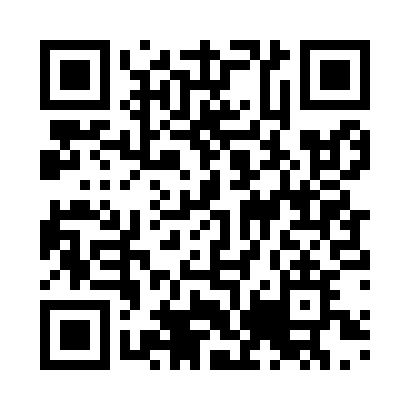 Prayer times for Tsuruoka, JapanWed 1 May 2024 - Fri 31 May 2024High Latitude Method: NonePrayer Calculation Method: Muslim World LeagueAsar Calculation Method: ShafiPrayer times provided by https://www.salahtimes.comDateDayFajrSunriseDhuhrAsrMaghribIsha1Wed3:034:4311:383:276:338:072Thu3:014:4211:383:276:348:093Fri2:594:4111:383:276:358:104Sat2:584:4011:373:276:368:115Sun2:564:3911:373:286:378:136Mon2:554:3711:373:286:388:147Tue2:534:3611:373:286:398:158Wed2:524:3511:373:286:408:179Thu2:504:3411:373:286:408:1810Fri2:494:3311:373:296:418:2011Sat2:474:3211:373:296:428:2112Sun2:464:3111:373:296:438:2213Mon2:444:3011:373:296:448:2414Tue2:434:2911:373:296:458:2515Wed2:424:2911:373:306:468:2616Thu2:404:2811:373:306:478:2817Fri2:394:2711:373:306:488:2918Sat2:384:2611:373:306:498:3019Sun2:364:2511:373:316:498:3120Mon2:354:2511:373:316:508:3321Tue2:344:2411:373:316:518:3422Wed2:334:2311:373:316:528:3523Thu2:324:2211:373:316:538:3624Fri2:314:2211:383:326:548:3825Sat2:304:2111:383:326:548:3926Sun2:294:2111:383:326:558:4027Mon2:284:2011:383:326:568:4128Tue2:274:1911:383:336:578:4229Wed2:264:1911:383:336:588:4330Thu2:254:1911:383:336:588:4431Fri2:244:1811:383:336:598:45